ДОСУГВ СРЕДНЕЙ ГРУППЕ«ВСЕМИРНЫЙ ДЕНЬ «СПАСИБО»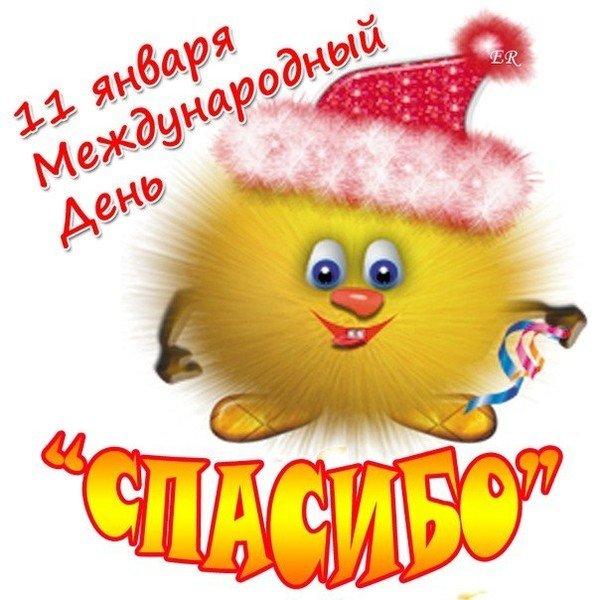                                          ВОСПИТАТЕЛЬ: МУРАДОВА З.Г.2019 г.Досуг в средней группе «День «Спасибо»Цель: Познакомить детей с вежливыми словами и научить ими пользоваться в жизни. Задачи: Познакомить с историей слова « Спасибо»;- научить детей пользоваться вежливыми словами.Воспитатель: Сегодня отмечается Международный день « Спасибо». Что это за праздник такой и откуда он появился?11 января – Международный день « спасибо» - одна из самых « вежливых» дат в году. Все мы прекрасно осознаем значение хороших манер, их необходимость в повседневной жизни, но большую часть благодарностей мы выражаем, как бы невзначай, не задумываясь об их смысле. Однако, слова благодарности обладают магическими свойствами – с их помощью люди дарят радость друг другу, выражают внимание и передают положительные эмоции – то, без чего наша жизнь стала бы скудной и мрачной.Всем известно с детства что, « спасибо» - слово «волшебное» слово. Слово « спасибо» - устоявшееся сокращение от фразы « Спаси бог» - этой фразой на Руси выражали благодарность. Впервые слово зафиксировано в 1586г. – в словаре – разговорнике, изданном в Париже.Мы каждый день говорим друг другу « спасибо», поэтому очень важно помнить, что истинная благодарность лишь та, которая идет только от чистого сердца!Поблагодарите сегодня тех, кто рядом с Вами, всех кого любите и цените. И помните: « спасибо»-Это слово – светлячок, так согрейте же сегодня близких вам людей!Не молчите, словно рыбы,Говорите всем « спасибо»!День « спасибо», без сомненья,Важен, словно День рожденья!Потому, что праздник словаЭтого не столь суровый.Как любой обычный день.Отогнав от солнца тень,Этот праздник пришел в дом,И теперь уйдет с трудом.Будьте вежливы всегда –Он останется тогда!Дети, а сейчас я предлагаю вам поиграть в игру.Игра « Доскажи словечко».Вос-ль: Растает даже ледяная глыба от слова теплого…Дети: Спасибо!Вос-ль: Зазеленеет даже пень, когда услышит…Дети: Добрый день!Вос-ль: Если больше есть не в силах, скажем маме мы…Дети: Спасибо!Вос-ль: Когда нас бранят за шалости, говорим…Дети: Простите пожалуйста!Вос-ль: И во Франции и в Дании на прощание говорят…Дети: До свидания!Вос-ль: А сейчас послушайте загадки.Загадки: Трясогузка с бережка уронила червяка,И за угощенье рыба ей пробулькала…Дети: Спасибо.Вос-ль: Встретив зайку,Еж-сосед говорит ему…Дети: Привет.Вос-ль: А его сосед ушастыйОтвечает : « Ежик…Дети: Здравствуй.Вос-ль: Неуклюжий песик КостикМышке наступил на хвостик,Поругались бы они,Но сказал он…Дети: Извини.Вос-ль: Толстая корова ЛулаЕла сено и чихнула.Чтобы не чихнула снова,Мы ей скажем…Дети: Будь здорова.Вос-ль: Ребята, у меня есть волшебное деревце, правда оно засохло. Давайте попробуем его оживить. Игра: « Волшебное дерево». 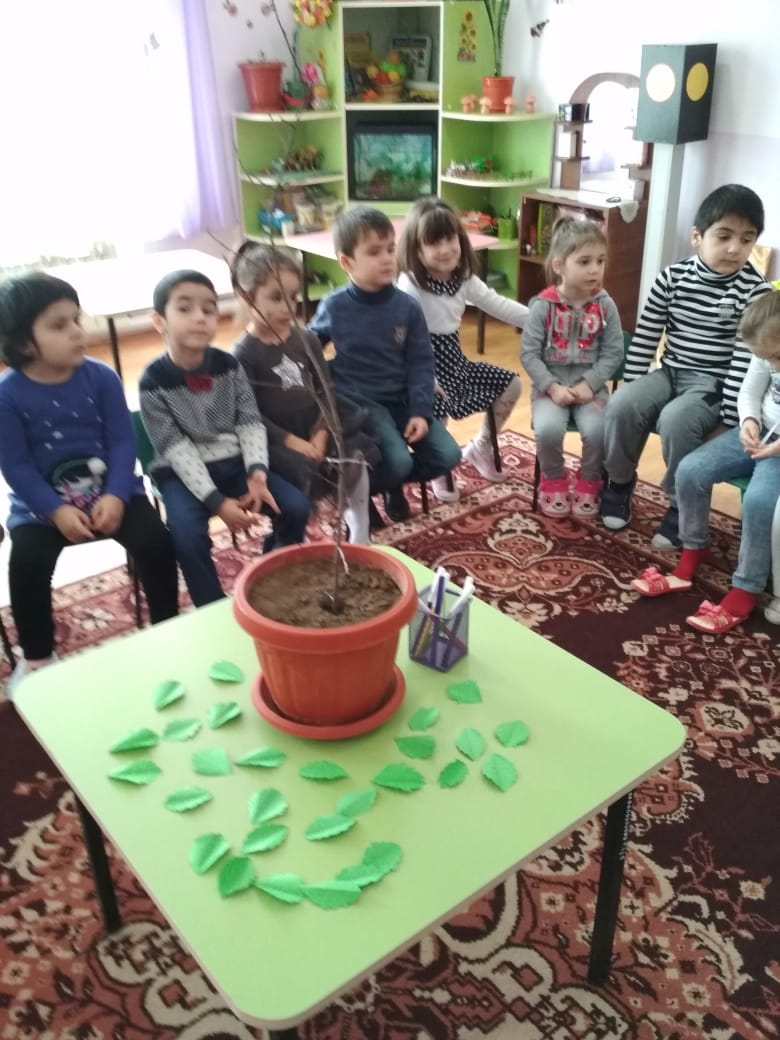 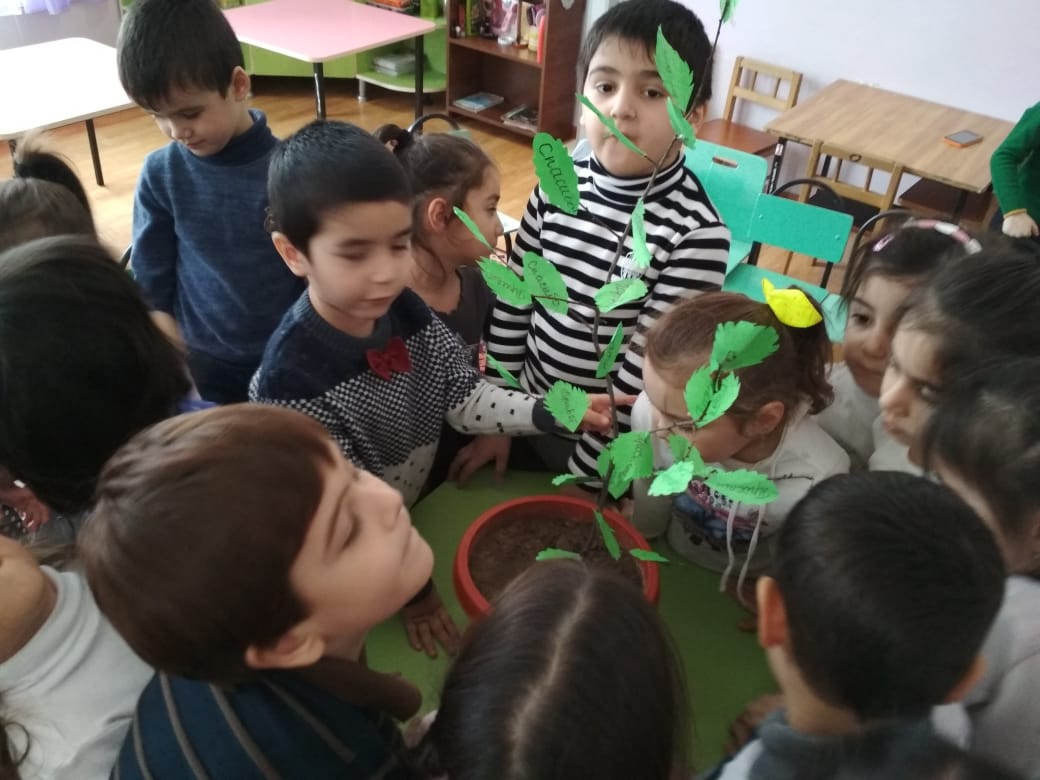 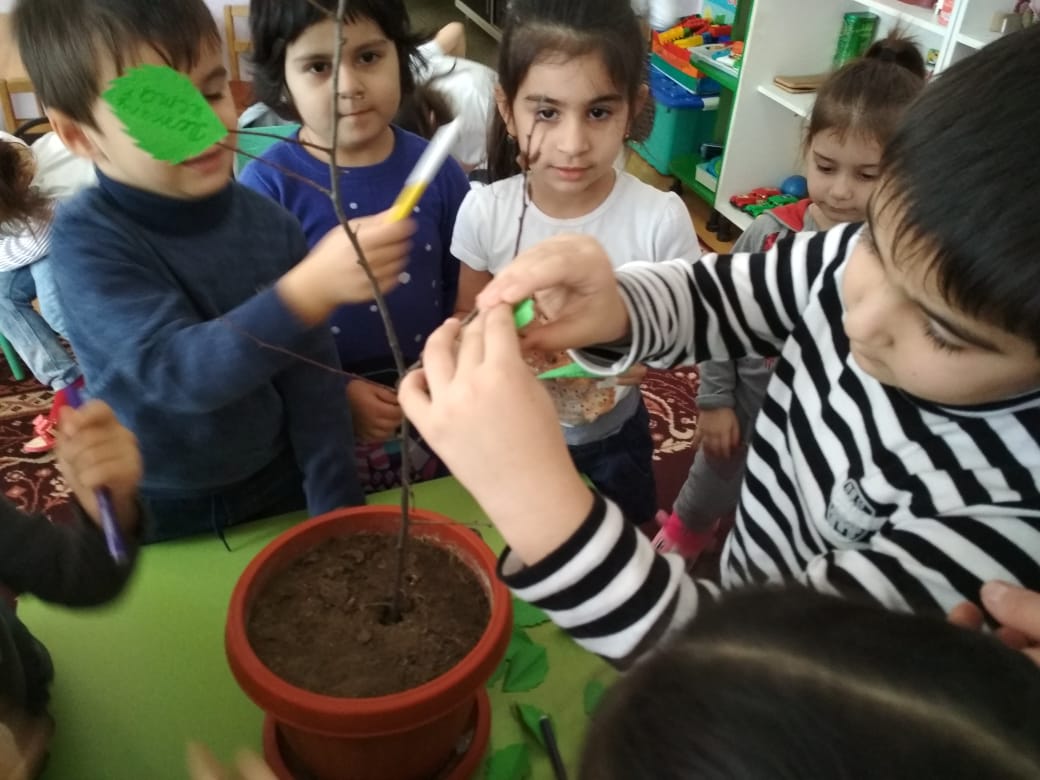 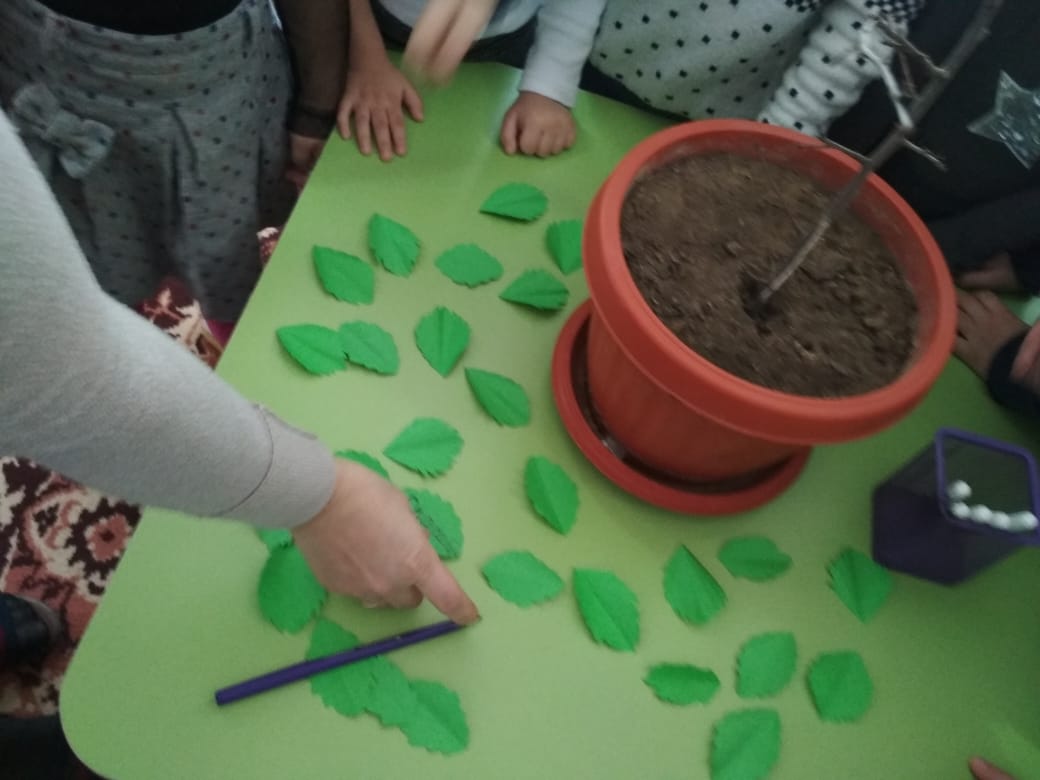 ( Дети вспоминают добрые слова, воспитатель записывает их на приготовленных заранее зеленых листочках и вешает их на дерево).Вос-ль: А сейчас послушайте стихотворение.Веселый праздник – День СПАСИБО!Всех благодарностей не счесть,От добрых солнечных улыбокЗабились в угол зло и месть.СПАСИБО! Пусть звучит повсюду,На всей Планете добрый знак,СПАСИБО – маленькое чудо,Заряд тепла в твоих руках!Произнеси, как заклинанье.И ты почувствуешь, как вдруг,Добра и счастья пожеланье,Тебе подарит новый друг!На этом наше развлечение подошло к концу. Я надеюсь, Вы все поняли и вежливые слова станут для вас хорошими друзьями.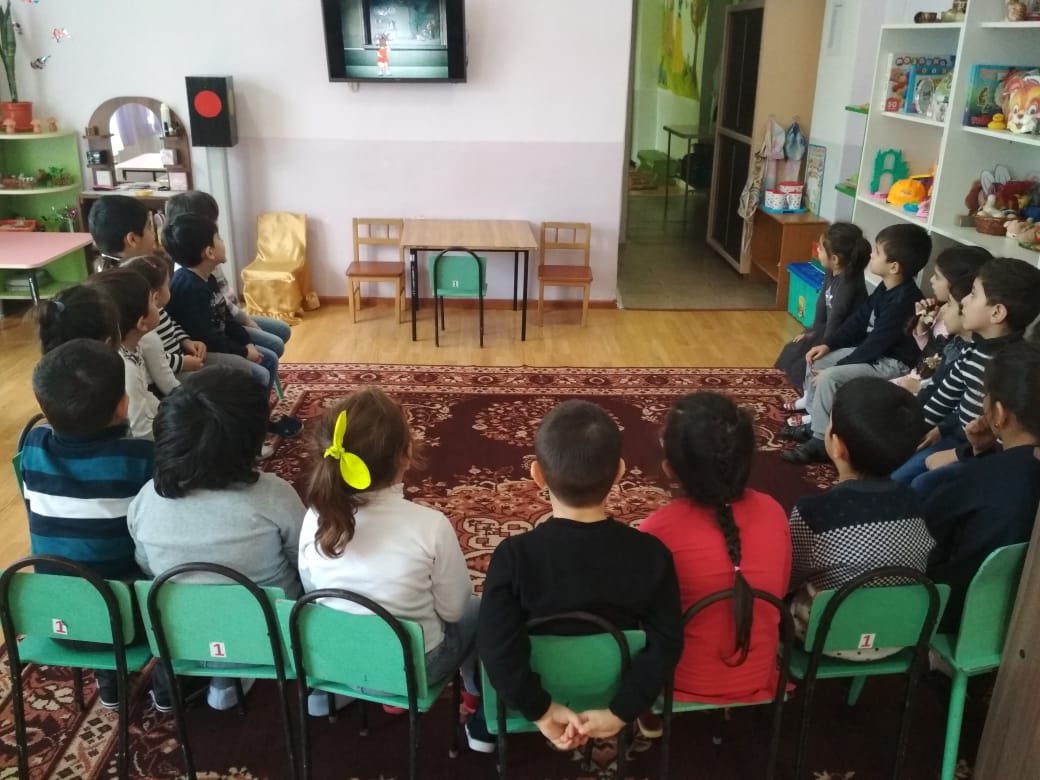 